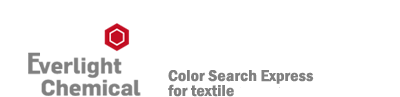 永光化學醫藥事業處招募公司簡介     永光化學創立50週年，上市集團，共五大事業處︰色料化學、特用化學、電子化學、醫藥化學、碳粉化學。重視團隊合作，發展個人能力，提供完善的教育訓練和升遷制度。永光化學網址︰https://www.ecic.com/職缺資訊 研發工程師(碩士~博士)工作內容︰1.新產品開發。           2.製程優化/放大。           3.技術移轉。           4.協助廠內相關調查與改善。          5.現有專案執行。 工作待遇︰面議+加班另計。上班時間︰日班休假制度︰週休二日工作地點︰桃園市觀音區工業三路12號(觀音工業區)公司福利年終獎金三節禮金、生日禮金婚喪、生育、子女教育補助金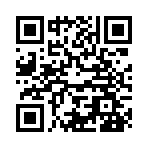 員工及眷屬團保員工旅遊補助員工宿舍交通車員工餐廳聯絡方式聯絡人︰蔡小姐 電話︰03-483-8088 分機753電郵︰mengchuan@ecic.com.tw歡迎主動投遞屐歷  永光化學二廠 歡迎您!